Verletzendes Online-Verhalten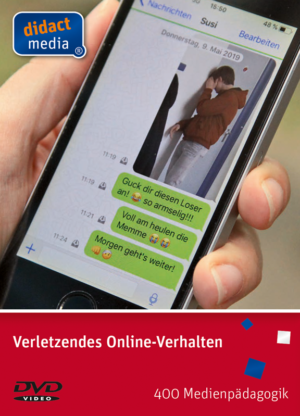 46 501287Die didaktische DVD „Verletzendes Online-Verhalten“ sensibilisiert für Verletzbarkeit und Respekt in der Community und im Netz. Sie soll zum Erkennen der Rollen und Motive in einer Konfliktsituation befähigen und fördert Perspektivwechsel, Empathie und Netzcourage. Sie regt zur Reflexion von Verantwortung, Fürsorge und Achtsamkeit an. Handlungsoptionen wie das Aushandeln von Regeln werden aufgezeigt. Ziel ist der Erwerb einer digitalen Konfliktkompetenz.Das Medium benennt anhand von Beispielen, wie Jugendliche im Netz bloßgestellt und an einen „digitalen Pranger“ gestellt werden, und fragt nach Motivation und Gründen der Täterinnen und Täter. Die DVD zeigt soziale und gesundheitliche Auswirkungen und Folgen für die Betroffenen auf.Weitere Kapitel plädieren für „Mitfühlen statt Mitmachen“ und für „Verantwortung für sich und andere übernehmen“ oder zeigen Handlungsalternativen und ein Ausbrechen aus dem Rollenverhalten in der Gruppe und im Täter-Opfer-Verhältnis auf.Am Ende motiviert die DVD, Regeln oder einen Verhaltenskodex aufzustellen, um sich auch im unpersönlichen Online-Kontakt mit Respekt und Achtsamkeit sowie fair zu begegnen.Zum Unterrichtsmedium können Sie kostenlos untenstehende Begleitmaterialien herunterladen 
(pdf-Dateien): Arbeitsblatt 01	Arbeitsblatt 02	Arbeitsblatt 03	Arbeitsblatt 04Arbeitsblatt 05	Lösungsvorschläge	Kommentartext	GlossarWir empfehlen zum Inhalt des Unterrichtsmediums folgende Links zur weiterführenden Internetrecherche:Klicksafe: Verletzendes Online-Verhalten
Klicksafe: Cybermobbing
Bundesministerium für Familie, Frauen, Senioren und Jugend: Was kann ich dagegen tun?
Deutscher Anwaltsverein: Was gilt bei Beleidigungen im Internet?
Gemeinnütziger Verein Lilli.ch: Verhaltensregeln im Internet
Bitkom: Hasskommentare
Initiative #NichtEgal – Workshops für Schulen
Nummer gegen Kummer: Jugend- und Kindertelefon
Polizeiliche Kriminalprävention: Gefahren im Netz – Cybermobbing